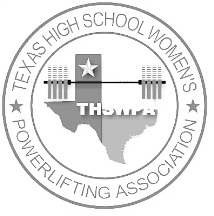 T.H.S.W.P.A.T.H.S.W.P.A.T.H.S.W.P.A.T.H.S.W.P.A.T.H.S.W.P.A.T.H.S.W.P.A.Drug Testing AffidavitDrug Testing AffidavitDrug Testing AffidavitDrug Testing AffidavitDrug Testing AffidavitDrug Testing Affidavit     It’s the purpose and Goal of the Texas High School Powerlifting Association to maintain a drug-free and wholesome environment for the young athletes of Texas, and in particular, those involved in powerlifting.  Failure to present this form with the proper signatures, or failure to submit to testing as deemed necessary by the T.H.S.W.P.A. will automatically mean forfeiture of the privilege to compete in the Regional and State meets.     I, the undersigned competitor, do hereby solemnly swear that I am not presently, nor have I been, using any form of anabolic steroid, or any other such substance, in an effort to enhance my athletic abilities and performance.   Furthermore agree to be tested for the use of such substances by a urine test, to be administered by the T.H.S.W.P.A. at the State Meet.     It’s the purpose and Goal of the Texas High School Powerlifting Association to maintain a drug-free and wholesome environment for the young athletes of Texas, and in particular, those involved in powerlifting.  Failure to present this form with the proper signatures, or failure to submit to testing as deemed necessary by the T.H.S.W.P.A. will automatically mean forfeiture of the privilege to compete in the Regional and State meets.     I, the undersigned competitor, do hereby solemnly swear that I am not presently, nor have I been, using any form of anabolic steroid, or any other such substance, in an effort to enhance my athletic abilities and performance.   Furthermore agree to be tested for the use of such substances by a urine test, to be administered by the T.H.S.W.P.A. at the State Meet.     It’s the purpose and Goal of the Texas High School Powerlifting Association to maintain a drug-free and wholesome environment for the young athletes of Texas, and in particular, those involved in powerlifting.  Failure to present this form with the proper signatures, or failure to submit to testing as deemed necessary by the T.H.S.W.P.A. will automatically mean forfeiture of the privilege to compete in the Regional and State meets.     I, the undersigned competitor, do hereby solemnly swear that I am not presently, nor have I been, using any form of anabolic steroid, or any other such substance, in an effort to enhance my athletic abilities and performance.   Furthermore agree to be tested for the use of such substances by a urine test, to be administered by the T.H.S.W.P.A. at the State Meet.     It’s the purpose and Goal of the Texas High School Powerlifting Association to maintain a drug-free and wholesome environment for the young athletes of Texas, and in particular, those involved in powerlifting.  Failure to present this form with the proper signatures, or failure to submit to testing as deemed necessary by the T.H.S.W.P.A. will automatically mean forfeiture of the privilege to compete in the Regional and State meets.     I, the undersigned competitor, do hereby solemnly swear that I am not presently, nor have I been, using any form of anabolic steroid, or any other such substance, in an effort to enhance my athletic abilities and performance.   Furthermore agree to be tested for the use of such substances by a urine test, to be administered by the T.H.S.W.P.A. at the State Meet.     It’s the purpose and Goal of the Texas High School Powerlifting Association to maintain a drug-free and wholesome environment for the young athletes of Texas, and in particular, those involved in powerlifting.  Failure to present this form with the proper signatures, or failure to submit to testing as deemed necessary by the T.H.S.W.P.A. will automatically mean forfeiture of the privilege to compete in the Regional and State meets.     I, the undersigned competitor, do hereby solemnly swear that I am not presently, nor have I been, using any form of anabolic steroid, or any other such substance, in an effort to enhance my athletic abilities and performance.   Furthermore agree to be tested for the use of such substances by a urine test, to be administered by the T.H.S.W.P.A. at the State Meet.     It’s the purpose and Goal of the Texas High School Powerlifting Association to maintain a drug-free and wholesome environment for the young athletes of Texas, and in particular, those involved in powerlifting.  Failure to present this form with the proper signatures, or failure to submit to testing as deemed necessary by the T.H.S.W.P.A. will automatically mean forfeiture of the privilege to compete in the Regional and State meets.     I, the undersigned competitor, do hereby solemnly swear that I am not presently, nor have I been, using any form of anabolic steroid, or any other such substance, in an effort to enhance my athletic abilities and performance.   Furthermore agree to be tested for the use of such substances by a urine test, to be administered by the T.H.S.W.P.A. at the State Meet.Signature of AthleteSignature of AthleteSignature of AthleteSignature of AthleteDateSignature of Parent or GuardianSignature of Parent or GuardianSignature of Parent or GuardianSignature of Parent or GuardianSignature of Parent or GuardianDateSignature of CoachSignature of CoachSignature of CoachDate